    Toilet building              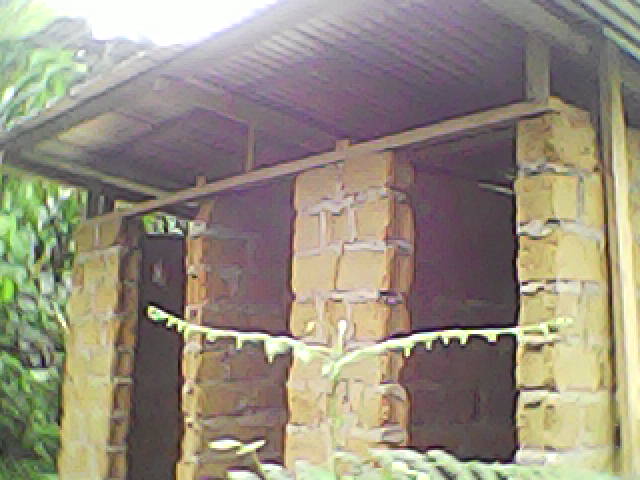 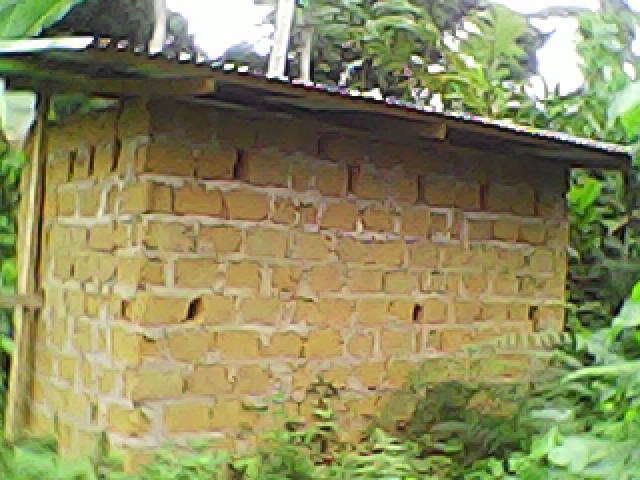 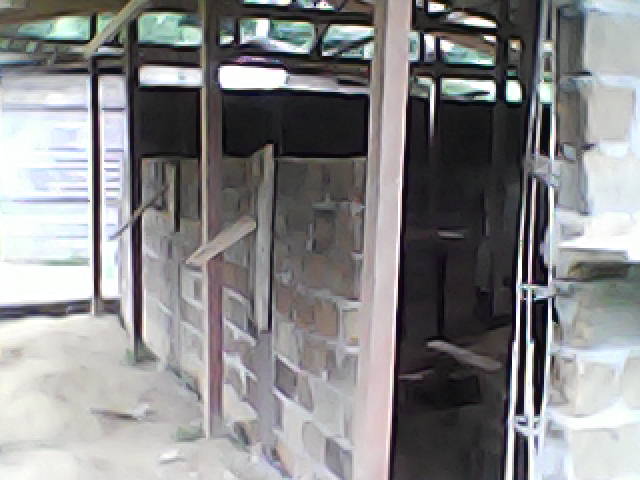 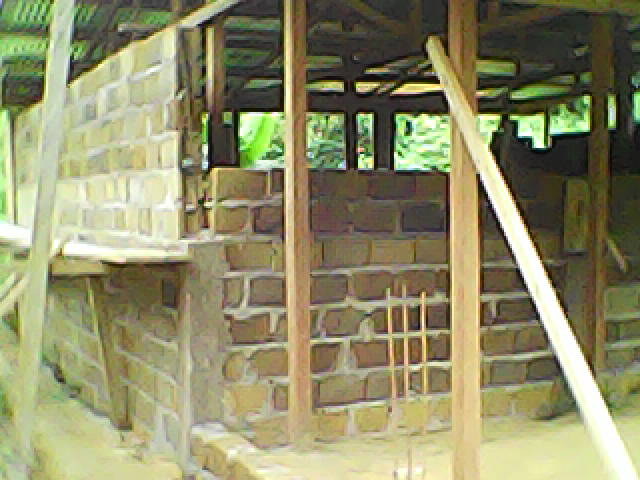                                                       The classroom in construction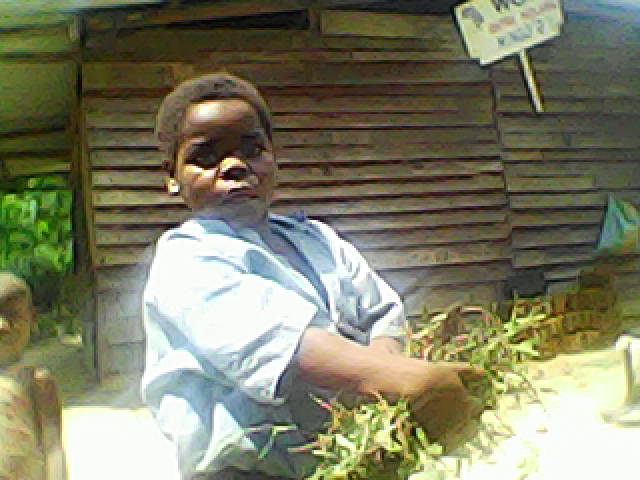 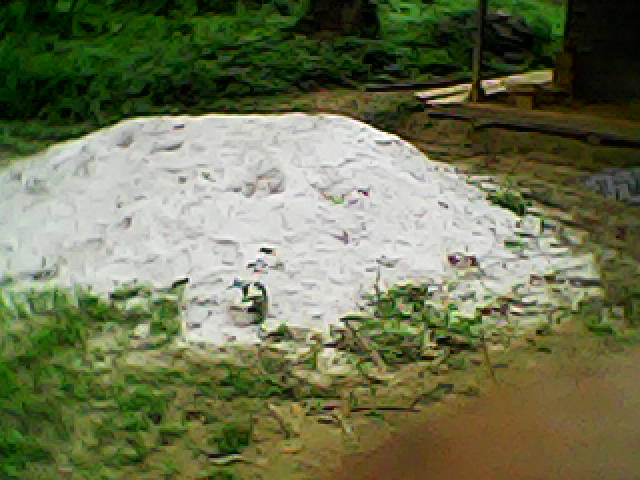 A student NSAH cleaning around the classroom         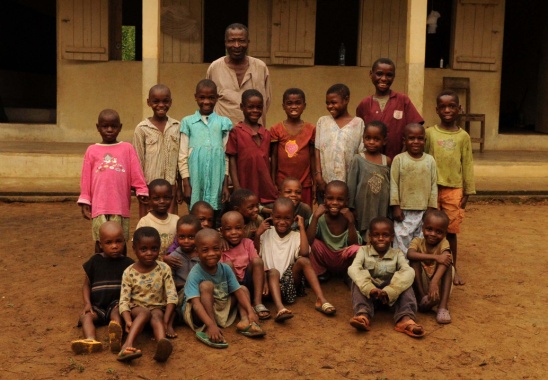 